Standard exchangeThis scenario describes the exchange of spare parts when increased taxable amount is required and how this can be processed in electronic invoicing. The solution is based on the same principle as cash discount so it introduces no new techniques but re-uses the same way of changing the taxable amount to be able to calculate appropriate tax appliance. The example is based on a prestudy from the sector itself.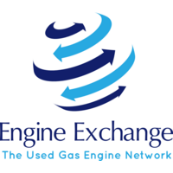 AbstractDetailed explanation on the subject: Standard exchange business case (NL)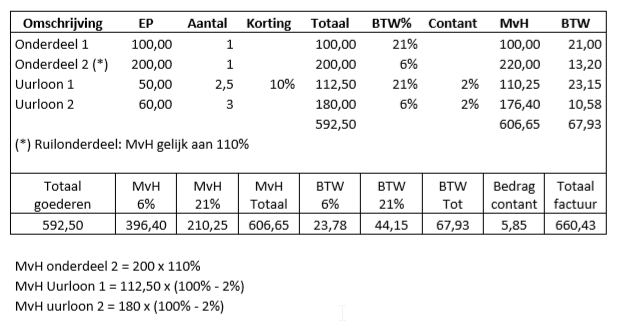 Key topicsDetail lines are initially based on standard minimal invoice. One exception is line 3 introducing discount based on percentage and a base amount to specify allowance on line level. Cash discount on line 3 & 4 are handled on invoice header level.To be able to calculate VAT on the correct VAT taxable amount we add line 5 to increase the taxable amount on the correct tax category (in our example VAT 6% and 10% increase results in an amount of €20. To present the invoice with the correct total amount, we add afterwards a line 6 to decrease the total amount (without touching the taxable amount).Not all total amounts are shown in the example are available in the electronic invoice, but all missing totals can be calculated based on other available data.Additional invoice elements concernedNoneAdditional calculation rulesNoneDescription relevant invoice elementsAllowanceChargeExtra information:There are 4 AllowanceCharge-elements (in fact 2 groups of 2 elements)Each group concerns ‘cash discount’; 1 group for 6% another for 21%First element applies cash discount to part of invoice subject to VAT category. VAT taxable amount drops.Second element makes PayableAmount holding the correct value. Taxable amount stays unchanged but PayableAmount is increased with the allowance for cash payment since the supplier does not know whether the customer will pay within the delay or not. This amount can be deducted by the customer from the payable amount (PayableAmount) when payment is done within the period as mentioned in PaymentTerms.Extra information:There are 4 TaxSubtotal elementsElement 1 on VAT 6%.Element 2 on VAT 21%.Element 3 holds increase correction at 0% ‘Z’Element 4 is related to cash discount (2%) ‘E’. LegalMonetaryTotalScenario06NameStandard exchange (barter)Key elementsBasic elements (see minimal invoice)Allowance and charges are used to compose taxable amount for vat calculationExtra detail lines are added for correct invoice presentationVAT processing according to VAT regulationsExample combines also other scenariosDetailed examples Human readable pdf-invoice: TESTcase09xml-invoice: TESTcase09XML-codeCommentsBT-id<cac:AllowanceCharge>Start AllowanceCharge 1  <cbc:ChargeIndicator>false</cbc:ChargeIndicator>False = allowance  <cbc:AllowanceChargeReasonCode>64</cbc:AllowanceChargeReasonCode>Allowance is ‘cash discount’BT-98  <cbc:AllowanceChargeReason>Conditional cash/payment discount | Korting contant | Escompte Conditionnel 2%</cbc:AllowanceChargeReason>Conditional discount of 2%BT-97  <cbc:Amount currencyID="EUR">2.25</cbc:Amount>Amount cash discount 21%BT-92  <cac:TaxCategory>    <cbc:ID>S</cbc:ID>S = standard rateBT-95    <cbc:Percent>21.00</cbc:Percent>Vat rate Allowance (21%)BT-94    <cac:TaxScheme>      <cbc:ID>VAT</cbc:ID>    </cac:TaxScheme>  </cac:TaxCategory></cac:AllowanceCharge>End AllowanceCharge 1<cac:AllowanceCharge>Start AllowanceCharge 2  <cbc:ChargeIndicator>true</cbc:ChargeIndicator>True = charge  <cbc:AllowanceChargeReasonCode>ZZZ</cbc:AllowanceChargeReasonCode>Charge is ‘cash discount’BT-105  <cbc:AllowanceChargeReason>Conditional cash/payment discount | Korting contant | Escompte Conditionnel</cbc:AllowanceChargeReason>Conditional discount of 2%BT-104  <cbc:Amount currencyID="EUR">2.25</cbc:Amount>Amount cash discount correctionBT-99  <cac:TaxCategory>    <cbc:ID>E</cbc:ID>E = exemptBT-102    <cbc:Percent>0.00</cbc:Percent>Vat rate Charge (0%)BT-103    <cac:TaxScheme>      <cbc:ID>VAT</cbc:ID>    </cac:TaxScheme>  </cac:TaxCategory></cac:AllowanceCharge>End AllowanceCharge 2<cac:AllowanceCharge>Start AllowanceCharge 3  <cbc:ChargeIndicator>false</cbc:ChargeIndicator>False = allowance  <cbc:AllowanceChargeReasonCode>64</cbc:AllowanceChargeReasonCode>Allowance is ‘cash discount’BT-98  <cbc:AllowanceChargeReason>Conditional cash/payment discount | Korting contant | Escompte Conditionnel 2%</cbc:AllowanceChargeReason>Conditional discount of 2%BT-97  <cbc:Amount currencyID="EUR">3.60</cbc:Amount>Amount cash discount 6%BT-92  <cac:TaxCategory>    <cbc:ID>S</cbc:ID>S = standard rateBT-95    <cbc:Percent>6.00</cbc:Percent>Vat rate Allowance (6%)BT-94    <cac:TaxScheme>      <cbc:ID>VAT</cbc:ID>    </cac:TaxScheme>  </cac:TaxCategory></cac:AllowanceCharge>End AllowanceCharge 3<cac:AllowanceCharge>Start AllowanceCharge 4  <cbc:ChargeIndicator>true</cbc:ChargeIndicator>True = charge  <cbc:AllowanceChargeReasonCode>ZZZ</cbc:AllowanceChargeReasonCode>Charge is ‘cash discount’BT-105  <cbc:AllowanceChargeReason>Conditional cash/payment discount | Korting contant | Escompte Conditionnel</cbc:AllowanceChargeReason>Conditional discount of 2%BT-104  <cbc:Amount currencyID="EUR">3.60</cbc:Amount>Amount cash discount correctionBT-99  <cac:TaxCategory>    <cbc:ID>E</cbc:ID>E = exemptBT-102    <cbc:Percent>0.00</cbc:Percent>Vat rate Charge (0%)BT-103    <cac:TaxScheme>    <cbc:ID>VAT</cbc:ID>    </cac:TaxScheme>  </cac:TaxCategory></cac:AllowanceCharge>End AllowanceCharge 4XML-codeCommentsBT-id<cac:TaxTotal>  <cbc:TaxAmount currencyID="EUR">67.93</cbc:TaxAmount>Total VAT dueBT-110  <cac:TaxSubtotal>Start tax category 1 (6%)    <cbc:TaxableAmount currencyID="EUR">396.40</cbc:TaxableAmount>Amount taxable at 6%BT-116    <cbc:TaxAmount currencyID="EUR">23.78</cbc:TaxAmount>Subtotal VAT due at 6%BT-117    <cac:TaxCategory>      <cbc:ID>S</cbc:ID>S = standard rateBT-118      <cbc:Percent>6.00</cbc:Percent>VAT rate TaxSubtotal 6%BT-119      <cac:TaxScheme>        <cbc:ID>VAT</cbc:ID>      </cac:TaxScheme>    </cac:TaxCategory>  </cac:TaxSubtotal>End tax category 1 (6%)  <cac:TaxSubtotal>Start tax category 2 (21%)    <cbc:TaxableAmount currencyID="EUR">210.25</cbc:TaxableAmount>Amount taxable at 21%BT-116    <cbc:TaxAmount currencyID="EUR">44.15</cbc:TaxAmount>Subtotal VAT due at 21%BT-117    <cac:TaxCategory>      <cbc:ID>S</cbc:ID>S = standard rateBT-118      <cbc:Percent>21.00</cbc:Percent>VAT rate TaxSubtotal 21%BT-119      <cac:TaxScheme>        <cbc:ID>VAT</cbc:ID>      </cac:TaxScheme>    </cac:TaxCategory>  </cac:TaxSubtotal>End tax category 2 (21%)  <cac:TaxSubtotal>Start tax category 3 (0%) ‘Z’    <cbc:TaxableAmount currencyID="EUR">-20.00</cbc:TaxableAmount>Amount taxable at 0%BT-116    <cbc:TaxAmount currencyID="EUR">0.00</cbc:TaxAmount>Subtotal VAT due at 0%BT-117    <cac:TaxCategory>      <cbc:ID>Z</cbc:ID>Z = zero rateBT-118      <cbc:Percent>0.00</cbc:Percent>VAT rate TaxSubtotal 0%BT-119      <cac:TaxScheme>        <cbc:ID>VAT</cbc:ID>      </cac:TaxScheme>    </cac:TaxCategory>  </cac:TaxSubtotal>End tax category 3 (0%) ‚Z‘  <cac:TaxSubtotal>Start tax category 4 (0%) ‘E’    <cbc:TaxableAmount currencyID="EUR">5.85</cbc:TaxableAmount>Amount taxable at 0%BT-116    <cbc:TaxAmount currencyID="EUR">0</cbc:TaxAmount>Subtotal VAT due at 0%BT-117    <cac:TaxCategory>      <cbc:ID>E</cbc:ID>E = exemptBT-118      <cbc:Percent>0</cbc:Percent>VAT rate TaxSubtotal 0%BT-119      <cbc:TaxExemptionReasonCode>BETE-FD</cbc:TaxExemptionReasonCode>Still to be defined in CEF code listBT-121      <cbc:TaxExemptionReason>Exempt from tax</cbc:TaxExemptionReason>Exempt from tax BT-120      <cac:TaxScheme>        <cbc:ID>VAT</cbc:ID>      </cac:TaxScheme>    </cac:TaxCategory>  </cac:TaxSubtotal>End tax category 4 (0%) ‚E‘</cac:TaxTotal>XML-codeCommentsBT-id<cac:LegalMonetaryTotal>  <cbc:LineExtensionAmount currencyID="EUR">592.50</cbc:LineExtensionAmount>Total of the invoice linesBT-106  <cbc:TaxExclusiveAmount currencyID="EUR">592.50</cbc:TaxExclusiveAmount>Total amount excl. VatBT-109  <cbc:TaxInclusiveAmount currencyID="EUR">660.43</cbc:TaxInclusiveAmount>Total amount incl. VatBT-112  <cbc:AllowanceTotalAmount currencyID="EUR">5.85</cbc:AllowanceTotalAmount>Total allowancesBT-107  <cbc:ChargeTotalAmount currencyID="EUR">5.85</cbc:ChargeTotalAmount>Total chargesBT-108  <cbc:PayableAmount currencyID="EUR">660.43</cbc:PayableAmount>Amount to pay (excl. Cash discount)BT-115</cac:LegalMonetaryTotal>